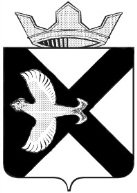 АДМИНИСТРАЦИЯ Муниципального  образования поселок  БоровскийПОСТАНОВЛЕНИЕ03 апреля  2014 г.							                   № _88п.БоровскийТюменского муниципального районаВ соответствии с Бюджетным кодексом Российской Федерации, распоряжением Правительства Тюменской области от 01.06.2009 № 700-рп «Об утверждении Порядка разработки и реализации областных целевых программ в Тюменской области"» (с изменениями, внесенными распоряжениями от 31.08.2009 № 1272-рп, от 05.04.2010 № 336-рп, от 30.08.2011 N 1480-рп, от 10.09.2012 , от 16.09.2013):Внести изменения в постановление администрации от 21.08.2012 №149 «Об утверждении  Порядка  разработки, формирования и реализации муниципальных целевых программ муниципального образования поселок Боровский»:1.1. Наименование постановления администрации изложить в новой редакции: «Об утверждении  Порядка  разработки и реализации муниципальных программ муниципального образования поселок Боровский»1.2. В тексте постановления  из пункта 4 исключить слово «целевых» 2. Приложение к постановлению изложить в новой редакции согласно приложению1 к настоящему постановлению.3. Постановление  применяется к правоотношениям, возникающим при составлении и исполнении бюджета муниципального образования, начиная с бюджета на 2014 год и на плановый период 2015 и 2016 годов.4. Установить, что пункт 3.3. Порядка вступает в силу с 01.01.2015 года. 5. Установить, что в 2014 году муниципальные программы подлежат приведению в соответствие с решением о бюджете  муниципального образования до 01.05.2014 года.Глава администрации                                                                          С.В.СычеваПриложение 1 к постановлению администрации от 03.04. 2014 №88Порядокразработки, формирования и реализациимуниципальных программ муниципального образования поселок Боровский1. Общие положения1.1. Порядок разработки и реализации муниципальных программ муниципального образования поселок Боровский (далее - Порядок) разработан в соответствии с Бюджетным кодексом Российской Федерации, распоряжением Правительства Тюменской области от 01.06.2009 № 700-рп «Об утверждении Порядка разработки и реализации областных целевых программ в Тюменской области"» (с изменениями, внесенными распоряжениями от 31.08.2009 № 1272-рп, от 05.04.2010 № 336-рп, от 30.08.2011 N 1480-рп, от 10.09.2012 , от 16.09.2013):Уставом муниципального образования поселок Боровский.1.2. Порядок определяет процедуру разработки, согласования, утверждения, реализации, мониторинга, изменения и дополнения муниципальных  программ.1.3. Муниципальная  программа –совокупность взаимоувязанных мер, направленных на достижение конкретных целей, решение актуальных социальных и экономических проблем, развитие отраслей социально-культурной ориентации и материального производства, имеющих долгосрочный характер.Муниципальная программа может включать в себя подпрограммы, направленные на решение отдельных конкретных задач муниципальной целевой программы, исходя из масштабности и сложности решаемых проблем, а также необходимости рациональной организации их решения.Требования к содержанию подпрограмм аналогичны требованиям к содержанию муниципальной целевой программы в целом.1.4. Ведомственная программа – это муниципальная программа, представляющая собой комплекс мероприятий, направленных на изменение качества  реализации постоянных функций субъекта бюджетного планирования.1.5. Срок реализации муниципальной программы определяется администрацией  муниципального образования поселок Боровский и составляет 3 и более лет. 1.6. Муниципальный заказчик муниципальной программы (далее – муниципальный заказчик) – Администрация муниципального образования поселок Боровский.1. 7. Разработчики программы - группа квалифицированных специалистов соответствующей сферы деятельности. Для формирования программы в качестве разработчиков программы заказчик может привлекать научно-исследовательские институты, юридических и физических лиц в соответствии с законодательством Российской Федерации;1.8. Объект - предмет, деятельность, на которые будет направлена реализация муниципальной целевой программы.1.9. Исполнители программы – Администрация  муниципального образования поселок Боровский, юридические лица независимо от формы собственности, непосредственно исполняющие мероприятия программы;1.10. Субъекты программы –муниципальный заказчик, исполнители программы.2. Принятие решения о разработке муниципальной программы. Разработка и утверждение муниципальной программы2.1. Разработчик осуществляет разработку и согласование проекта муниципальной программы в установленном настоящим Положением порядке.2.2. Муниципальная программа разрабатывается в виде единого документа, состоящего из текстовой части и приложения к ней и включающего:Раздел 1: характеристика проблем, на решение которых направлена программа (описание проблем, определение причин их возникновения, характеристика существующего состояния, технико-экономическое обоснование необходимости реализации мероприятий программы, сопоставление с нормативными, статистическими или ведомственными показателями других поселков Российской Федерации (субъекта Российской Федерации, средними значениями показателей по Российской Федерации) (текстовая часть);Раздел 2: Цели, задачи, сроки и этапы реализации муниципальной программы.Формируется конечная цель муниципальной целевой программы. Перечисляются задачи муниципальной целевой программы, которые должны быть решены для достижения конечной цели. Указываются сроки и этапы реализации муниципальной целевой программы, дается их обоснование.Раздел 3. Система основных программных мероприятий.Система программных мероприятий является совокупностью мер, выполнение которых обеспечивает достижение целей и задач муниципальной программы. Программные мероприятия должны быть увязаны по срокам и ресурсам, обеспечивать решение задач муниципальной программы.Программные мероприятия должны быть сгруппированы в соответствии с целями и задачами муниципальной программы и оформлены приложениями к программе "Бюджетные инвестиции в рамках муниципальной программы" (приложение   1.1 к настоящему Порядку), "Перечень мероприятий муниципальной программы" (приложение 1  к настоящему Порядку) и "Сетевой график муниципальной программы" (приложение 3 к настоящему Порядку).В систему основных программных мероприятий может входить информационное сопровождение реализации муниципальной программы. Мероприятиями по информационному сопровождению реализации муниципальной программы являются: конференции, круглые столы, семинары с участием средств массовой информации (СМИ); пресс-конференции, брифинги; публикации, интервью и выступления в СМИ, выпуск целевых изданий (брошюры, листовки и т.д.), прямые линии на телевидении, радио, в печатных СМИ, размещение информации на портале органа местного самоуправления.Мероприятия по информационному сопровождению муниципальной программы оформляются в виде отдельного приложения к муниципальной целевой программе "План мероприятий по информационному сопровождению реализации муниципальной программы" (приложение 6 к настоящему Порядку).Раздел 4. Финансовое обеспечение муниципальной программы.Объем финансового обеспечения на стадии разработки проекта муниципальной  программы определяется на весь период реализации муниципальной программы как прогнозный, с разбивкой по годам и мероприятиям. Расчет финансовых ресурсов производится в ценах года разработки муниципальной программы с учетом индекса дефлятора.В данном разделе необходимо также отразить:- средства областного и местного бюджета, привлекаемые для реализации муниципальной программы;- возможности привлечения внебюджетных средств для реализации программных мероприятий и механизм привлечения внебюджетных средств.Объем финансовых ресурсов утвержденный муниципальной программой может корректироваться в соответствии с главой 6 "Изменение и дополнение муниципальной программы" настоящего Порядка.Распределение объемов и источников финансирования муниципальной программы оформляется приложением "Объемы и источники финансирования муниципальной программы" (приложение 2 к настоящему Порядку).Раздел 5. Ожидаемые конечные результаты и показатели муниципальной программы.Показатели должны оценивать результаты достижения целей и задач муниципальной программы, быть проверяемыми и по возможности статистически наблюдаемыми, иметь конкретное количественное значение по годам реализации муниципальной программы.При разработке системы показателей муниципальной  программы рекомендуется руководствоваться принципом минимизации количества показателей при сохранении полноты информации о достижении целей и задач и своевременности ее представления.По каждому показателю приводятся планируемые значения на период реализации муниципальной целевой программы и целевые значения, являющиеся планируемым конечным результатом реализации муниципальной целевой программы.Опросные показатели, которые являются основным методом сбора социологической информации процедуре планирования на период, следующий за отчетным, не подлежат. При анализе отчетов о выполнении муниципальных программ, будет производиться сопоставление опросных показателей со значениями прошлого года.В зависимости от направления динамики показателей отмечаются показатели прямого счета и показатели обратного счета.Показатели прямого счета – это показатели, динамика значений которых направлена на рост и рассматривается как положительная  тенденция.Показатели обратного счета – это показатели, динамика значений которых направлена на снижение и рассматривается как положительная тенденция.При установлении плановых и целевых значений показателей рекомендуется учитывать следующие требования:- реалистичность - означает, что устанавливаемые плановые значения показателей должны быть достижимы в установленный период времени, исходя из имеющихся ресурсов;- напряженность - требует, чтобы устанавливаемые плановые значения показателей стимулировали интенсивную работу муниципального заказчика муниципальной целевой программы;- ориентированность на результат - должны соответствовать целям и характеризовать их достижение;- однозначность трактовки - определение показателя должно обеспечивать одинаковое понимание существа измеряемой характеристики как специалистами, так и конечными потребителями услуг;- достоверность - способ сбора и обработки исходной информации должен допускать возможность проверки точности полученных данных прямым образом или посредством других показателей;- надежность - означает, что информация является надежной, выдерживает возникающие из-за человеческого фактора ошибки, отказ систем и изменения в организации, в том числе сбои в электронных системах;- полезность - информация должна быть полезна для анализа ситуации и принятия управленческих решений.По муниципальным программам, имеющим несколько целей, муниципальным заказчиком определяется весовое значение по каждой цели, отражающее вклад этой цели в достижение целей муниципальной целевой программы. Сумма значений весовых коэффициентов по всем целям муниципальной целевой программы должна составлять единицу.Система показателей, позволяющих оценить степень достижения целей и задач муниципальной целевой программы, приводится в приложении "Показатели муниципальной целевой программы" (приложение 4 к настоящему Порядку).Раздел 6. Оценка неблагоприятных факторов реализации муниципальной целевой программы.В разделе проводится анализ выполнения планируемых мероприятий с точки зрения возможности возникновения неблагоприятных правовых, финансовых, организационных и иных факторов в ходе реализации муниципальной целевой программы, угрожающих надлежащему выполнению мероприятий и достижению целей муниципальной целевой программы.Рассматриваются меры, которые могут быть направлены на предотвращение и (или) уменьшение вероятности появления и воздействия рисков.Раздел 7. Механизм реализации муниципальной целевой программы.Механизм реализации муниципальной программы включает организационные, экономические и правовые меры, необходимые для реализации муниципальной программы, и порядок корректировки этапов, объемов финансирования и сроков реализации мероприятий муниципальной программы, условия ее досрочного прекращения.Механизм реализации муниципальной целевой программы предусматривает описание последовательности выполнения программных мероприятий, их взаимосвязи.Этапы выполнения программных мероприятий осуществляются в соответствии с приложением "Сетевой график муниципальной программы" (приложение 3 к настоящему Порядку).Раздел 8. Мониторинг реализации муниципальной программы.В разделе определяется схема взаимодействия между муниципальным заказчиком муниципальной программы и иными субъектами программы по осуществлению внутреннего мониторинга реализации муниципальной программы, с указанием сроков, порядка предоставления и оформления сведений, необходимых для мониторинга. Внутренний мониторинг осуществляется муниципальным заказчиком муниципальной целевой программы.Методика и алгоритм расчета значений показателей с указанием источника информации и периодичности ее представления указываются в приложении к муниципальной программе "Мониторинг реализации муниципальной программы" (приложение 5 к настоящему Порядку).3. Утверждение муниципальной программы3.1. Решение о возможности представления муниципальной  программы на очередной финансовый год и плановый период на утверждение принимается Комиссией по рассмотрению проектов муниципальных программ.Муниципальные программы на очередной финансовый год и плановый период выносятся на рассмотрение Комиссии по рассмотрению проектов муниципальных программ.3.2. Муниципальные программы, предлагаемые к финансированию начиная с очередного финансового года, должны быть утверждены не позднее одного месяца до дня внесения проекта закона о бюджете муниципального образования поселок Боровский на очередной финансовый год и плановый период в Боровскую поселковую Думу.Распоряжение администрации муниципального образования поселок Боровский об утверждении муниципальной целевой программы вступает в силу с 1 января и действует по 31 декабря финансового года, если иное не предусмотрено в распоряжение.Муниципальные  программы подлежат приведению в соответствие с решением о бюджете муниципального образования не позднее 2 месяцев со дня вступления его в силу4. Реализация муниципальной программы4.1. Реализация муниципальной программы осуществляется путем выполнения предусмотренных мероприятий, исходя из необходимости достижения плановых значений показателей муниципальной й программы.4.2. Реализация муниципальной программы осуществляется  муниципальным заказчиком муниципальной  программы.4.3. Муниципальный заказчик муниципальной программы несет ответственность за ее реализацию, конечные результаты, целевое и эффективное использование выделяемых на выполнение муниципальной программы финансовых средств, определяет формы и методы управления реализацией муниципальной целевой программой.4.5. Муниципальный заказчик муниципальной программы с учетом ежегодно выделяемых финансовых средств уточняет показатели и объемы финансирования по программным мероприятиям, механизм реализации муниципальной программы, состав исполнителей. Готовит предложения по прогнозу расходов на планируемый период.4.6.  Муниципальный заказчик муниципальной программы:- определяет исполнителей работ (услуг) для реализации предусмотренных муниципальной программой программных мероприятий путем формирования и размещения муниципального заказа, в том числе на конкурсной основе, и (или) муниципального задания в соответствии с действующим законодательством;- контролирует работу исполнителей, принимает по акту законченные этапы работы и отдельные мероприятия, производит оплату этапов и выполненных работ в соответствии с договорами (контрактами);- вносит изменения и дополнения в муниципальную  программу в соответствии с разделом 7 "Изменение и дополнение муниципальной программы" настоящего Порядка.5. Мониторинг реализации муниципальной программы5.1. Мониторинг реализации муниципальной программы осуществляется в целях контроля за ходом реализации муниципальной программы, включая:- сбор и анализ сведений о ходе реализации муниципальной программы с определенной периодичностью;- оценку эффективности реализации муниципальной программы, достижения плановых значений показателей, результативности расходования бюджетных средств, оценку эффективности использования финансовых средств, анализ факторов, оказавших влияние на результаты реализации муниципальной программы.5.2. Мониторинг реализации муниципальной программы включает проведение полугодового и годового мониторинга на основании отчетов о ходе реализации муниципальной программы и докладов о реализации муниципальной программы.5.3. Муниципальный заказчик представляет заместителю главы администрации по экономике и финансам:Отчет о реализации муниципальной  программы по итогам полугодия в срок до 1 августа текущего года;Отчет о реализации муниципальной целевой программы по итогам года в срок до 1 марта года, следующего за отчетным годом, с уточнением показателей оценки года в котором разрабатывалась муниципальная  программа.Отчет о реализации муниципальной программы (далее - отчет) включает:- отчет о финансировании муниципальной программы (приложение N 8 к Порядку);- отчет о достижении показателей муниципальной программы (приложение N 9 к Порядку);- отчет о выполнении сетевого графика муниципальной  программы (приложение № 10 к Порядку);- пояснительную записку, которая является неотъемлемой частью отчета.Пояснительная записка носит описательный характер, в ней должны содержаться:- сведения о результатах реализации муниципальной целевой программы за отчетный период;- данные об объемах, источниках полученных финансовых средств и их целевом использовании;- информация о ходе и полноте выполнения программных мероприятий;- сведения о наличии, объемах и состоянии незавершенного строительства в рамках муниципальной целевой программы;- сведения о степени достижения плановых показателей реализации муниципальной целевой программы;- оценка эффективности результатов реализации муниципальной программы и использования финансовых средств;- объяснения отклонений плановых и фактических значений показателей;- обоснование причин недоосвоения бюджетных средств;- описание негативных факторов, оказавших влияние на ход реализации программы, и мер, принятых для их нейтрализации;- предложения  муниципального заказчика  муниципальной  программы по дальнейшей реализации муниципальной программы в случае значительных отклонений плановых и фактических значений показателей или недоосвоения бюджетных средств (целесообразно указать перечень принятых и планируемых мер для достижения целей муниципальной  программы и повышения эффективности бюджетных расходов).В случае отсутствия в пояснительной записке  причин недоосвоения бюджетных средств и отклонений плановых и фактических значений показателей, отчет возвращается муниципальному заказчику  муниципальной целевой программы на доработку, в этом случае отчет считается не подготовленным.Отчет подписывается заместителем главы  администрации муниципального образования поселок Боровский, обеспечивающим реализацию муниципальной программы и предоставляется заместителю главы администрации по экономике и финансам администрации муниципального образования поселок Боровский на бумажных и электронных носителях.Заместитель главы администрации по экономике и финансам по итогам отчетного периода представляет главе администрации информацию о своевременности и полноте предоставления отчетов.5.4. Заместитель главы администрации по экономике и финансам администрации муниципального образования поселок Боровский ежегодно проводит оценку эффективности и результативности реализации муниципальных программ (далее - оценка) в порядке и сроки, установленные Методикой оценки эффективности и результативности реализации муниципальных программ. По результатам оценки, муниципальный заказчик муниципальной  программы, вырабатывает меры, направленные на улучшение результатов муниципальной программы, достижение плановых значений показателей, повышению эффективности и результативности расходования бюджетных средств.5.5. По муниципальной программе, срок реализации которой завершается в отчетном году, муниципальный заказчик  в срок до 1 марта года, следующего за последним годом реализации муниципальной программы, представляет заместителю главы администрации по экономике и финансам администрации муниципального образования поселок Боровский отчет о выполнении муниципальной программы и эффективности использования финансовых средств за весь период ее реализации.6. Изменение и дополнение муниципальной целевой программы6.1. Основаниями для внесения изменений и дополнений в муниципальную программу могут являться:- изменение объемов финансирования муниципальной программы, позволяющих в более короткий срок и (или) более эффективно осуществить реализацию муниципальной целевой программы;- возникновение необходимости осуществления дополнительных мероприятий для успешного выполнения задач муниципальной программы и достижения ее целей;- отсутствие потребности в осуществлении тех или иных программных мероприятий;- выделения дополнительных средств по отдельным распоряжениям администрации муниципального образования поселок Боровский;- результаты оценки эффективности и результативности реализации муниципальной программы;- наличие иных обстоятельств, требующих внесения изменений (дополнений) в муниципальную целевую программу, с целью более эффективной ее реализации.6.2. При наличии оснований для внесения изменений и дополнений в муниципальную программу предложения об изменении или дополнении муниципальной программы вносятся муниципальным заказчиком  муниципальной программы ежеквартально, не позднее 10 числа месяца, следующего за кварталом. 